Matter and its Properties What is matter? Sort the following into the appropriate categoryMatter						Not MatterComplete the Web by writing the terms in the appropriate boxMatter        compounds		homogeneous		pure substances  
mixtures          atoms		elements 		 heterogeneousMatter is anything that takes up ____________and has ________________
-made up of smaller particles with distinct characteristicsSketch and Label Diagram Explaining make up of Matter:Matter can divided into two main groups

Mixtures and Pure _________________Mixtures – two or more substances mixed together in ________________ proportions

There are two basic types of mixtures:In heterogeneous mixtures, you can see the __________________________ that make up the mixture and they can be separated (think of a salad).  In a homogenous mixture, components tend to ________________________ together and you are _________ to see the different components (think about dissolving sugar in water)Sort the following into the correct type of mixture: honey,  blood, assortment of dried fruit, steel, soil, medicine, chicken noodle soup, milk, oil and vinegar dressing, granola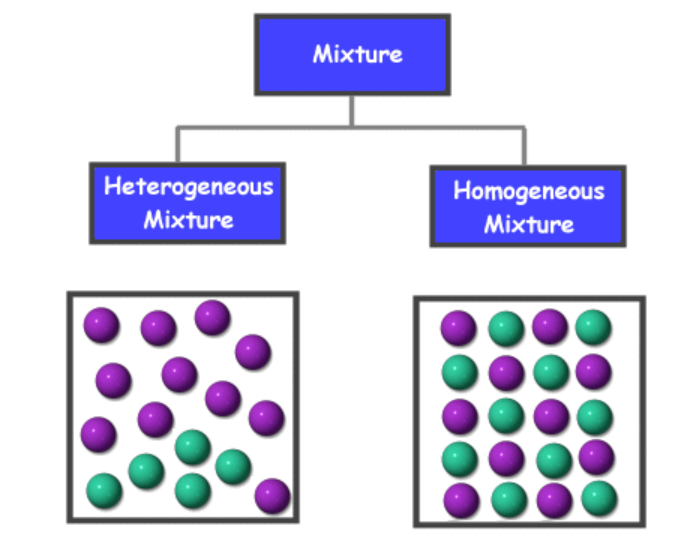 Pure Substances –a substance made up of only _____________________________________ with the same properties throughout.Element – An element is a substance that consists entirely of ___________________________ atom. An atom is the smallest amount of an element that retains the ____________________ of the element.                 Name 2 elementsCompound – Is a substance composed of at _______________________________ elements chemically 

combined in specific ___________________________________.                 Name 2 compoundsTry This: Identify substance as either a pure substance (pure) or a mixture (Mix – Hetero/Homo). If you know type of pure substance indicate this as well!a. table salt				b. baking soda  					c. copper 		d. soup					e. gasoline					f. water g. nitrogen gas 				h. whipped cream				i. fluorineDescribing Matter – elements that make up matter have both chemical and physical propertiesChemical Property- the ability of a substance to ________________with another ________________to form one or more new substances with ________________properties.  _______________________and flammability are two chemical properties.
For example:   Physical Properties – characteristics of matter that can be ____________________ or ____________________. For Example: ______________________________What are the four physical states of matter?What causes substances to change Physical State?What two things happen to particles in a substance when the substance changes state?     
  1)__________________________________________

2)__________________________________________Draw a diagram of the particle appearance and behaviour in each of the four states of matter:Some other physical properties of matter are density, colour, malleability, ductility, crystallinity, magnetism, solubility, conductivity, viscosity, melting/freezing point and boiling/condensing point.Match these terms with the appropriate description and complete the table!Use the internet to learn about the reactivity and some physical properties of the following substances.  
Complete the table below.Physical PropertyDescriptionAppearance of reflected lightAbility to dissolve in waterResistance to flow of a liquidTemperature of melting/freezingAbility to be beaten into sheetsRatio of a material’s mass to its volumeTendency to be attracted to a magnetAbility to be drawn into wiresTemperature of boiling/condensingAbility to conduct electricityShape or appearance of crystalsProperties to ResearchSilverIronSodiumBromine
How Reactive am I? (very, mildly, rarely) –Name two compounds formed with element listed.Are compounds easily formed with Oxygen?Yes, No or Sometimes – Give an example!Electrical conductivity
Poor, Good, ExcellentDensity (units)Melting point/Freezing point (°C)State at room temperature (25°C)
Solid, Liquid or Gas